Как развить зрительное восприятие у дошкольников?Один из распространённых способов – зашумлённые картинки.Предложение: рассмотри картинку, а потом назови всё, что здесь нарисовано. Когда предмет ребёнком узнан, предложите: обведи его пальчиком.Если ребёнок ещё не показал все фигуры, но уже бездействует, стимулируйте вопросами: а что-нибудь ещё есть на картинке? Покажи, пожалуйста.Лабиринты оказывают огромную пользу на зрительную систему и отлично развивают моторную функцию зрительной системы. Моторная функция отвечает за плавное движение глаз по строчке и странице во время чтения и письма.1 Задание «Назови овощи и фрукты которые ты видишь»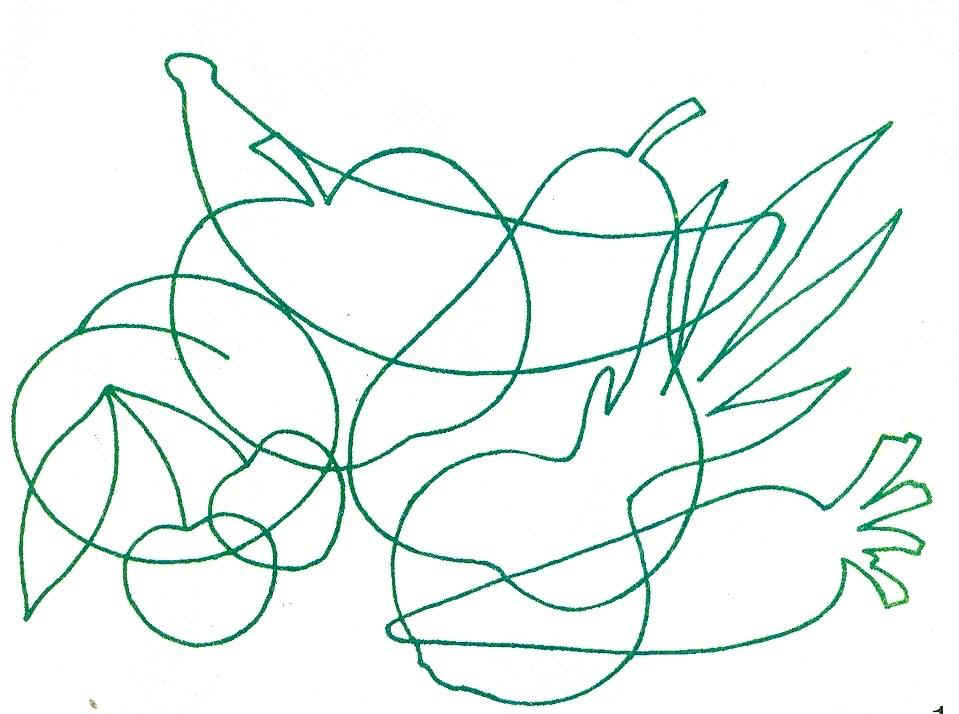 2 Задание «Назови все игрушки которые ты видишь»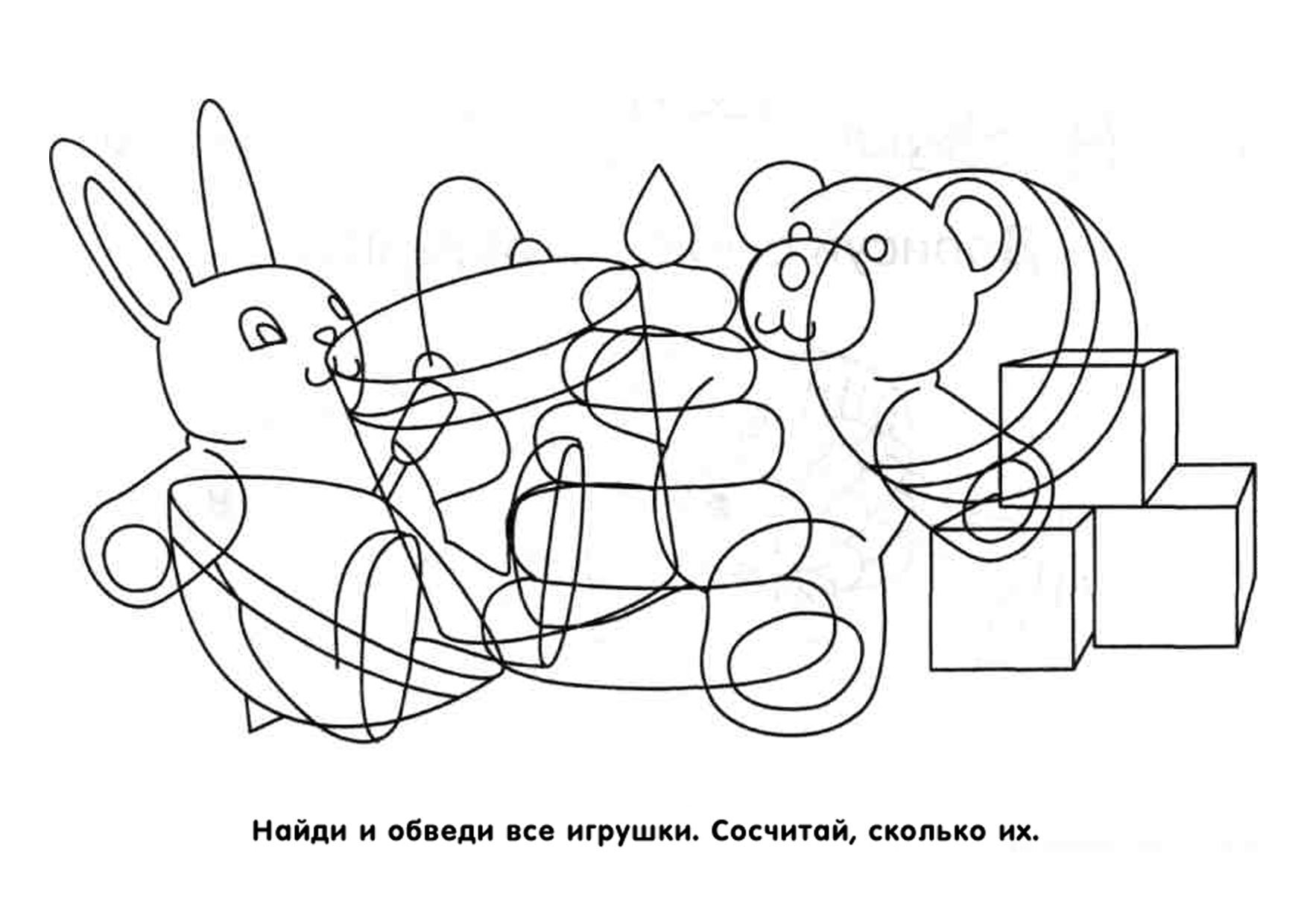 3 Задание «Найди тень»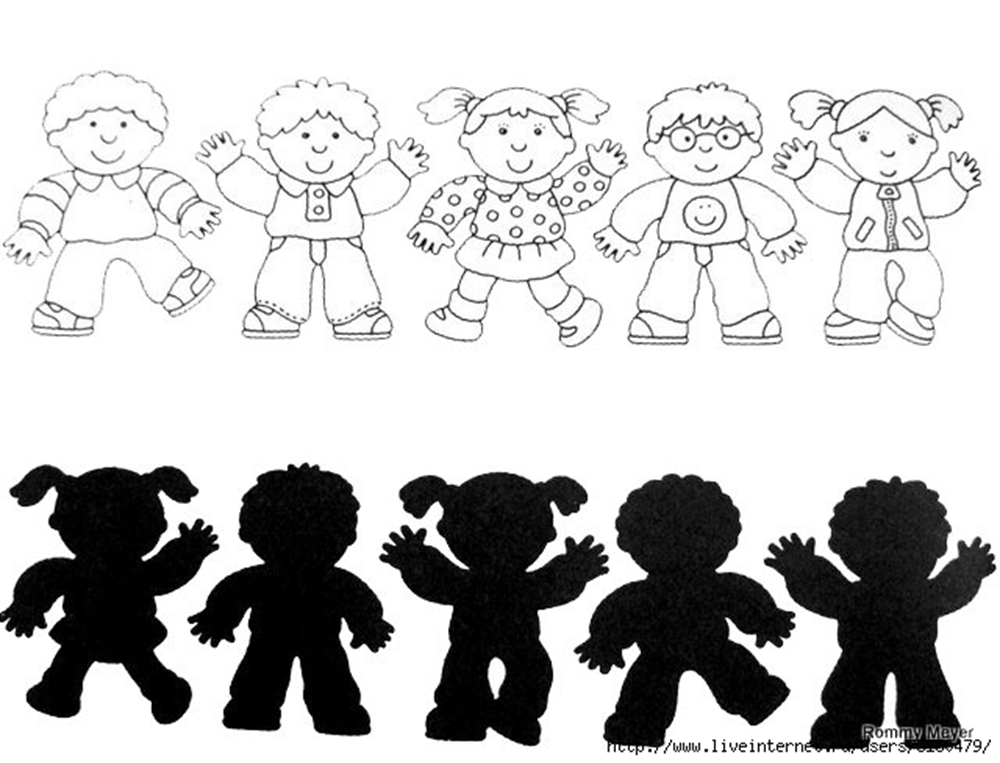 4 Задание «Какие животные спрятались»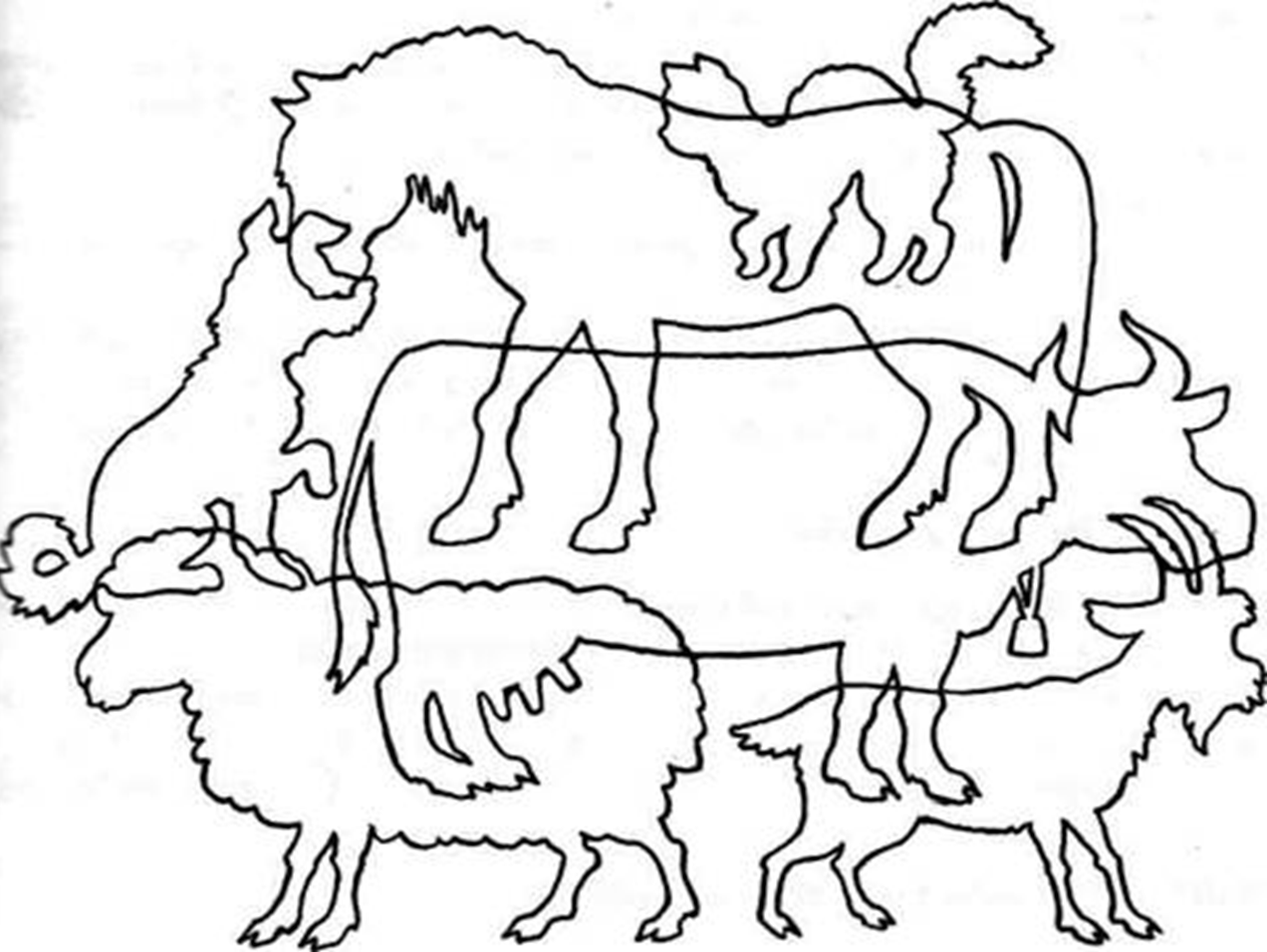 Лабиринты 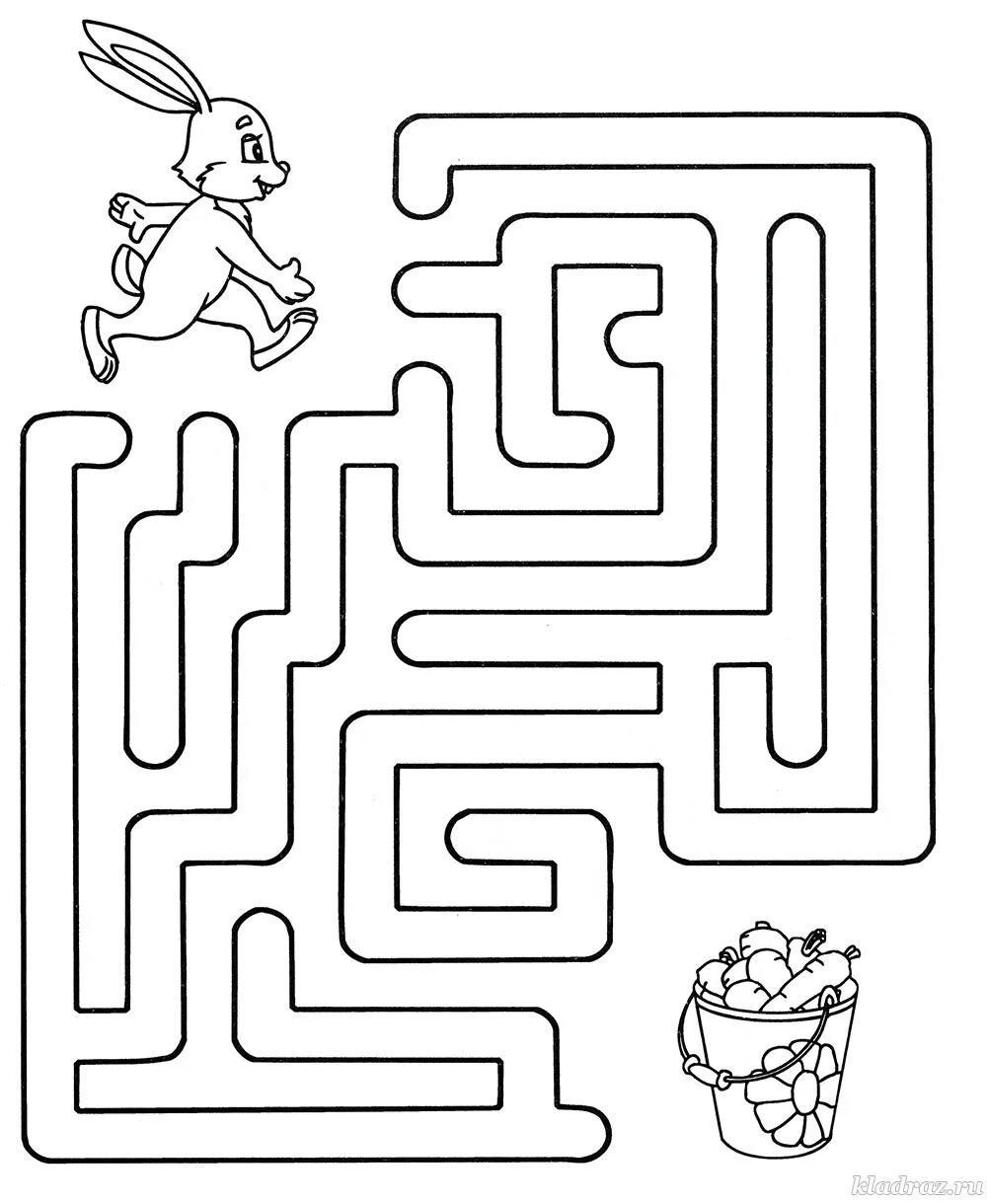 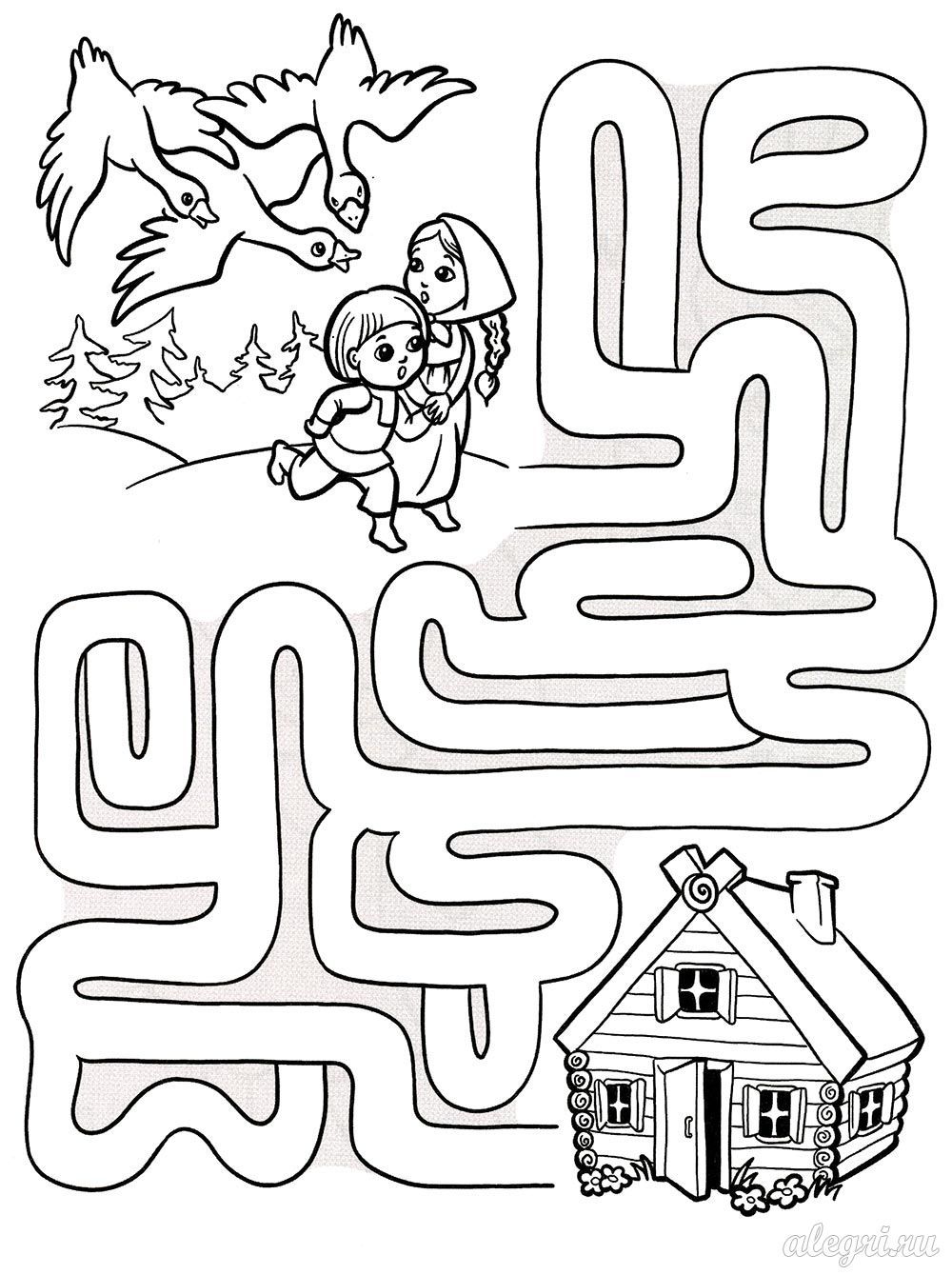 